国家市场监督管理总局司局函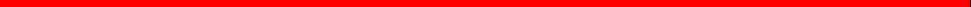 市监质监(司)函〔2023〕70号市场监管总局质量监督司关于印发《市场监管总局令第75、76号适用产品目录(2023年版)》的通知各省、自治区、直辖市和新疆生产建设兵团市场监管局(厅、委)质量监督处：为全面贯彻落实《工业产品生产单位落实质量安全主体责任 监督管理规定》和《工业产品销售单位落实质量安全主体责任监 督管理规定》(总局令第75、76号),质量监督司组织制定了《市 场监管总局令第75、76号适用产品目录(2023年版)》。现印发给你们，请结合实际参照执行。市场监管总局质量监督司2023年8月21日市场监管总局令第75、76号适用产品目录(2023年版)一、工业产品生产许可证管理产品目录—4—— 5 ——6——7——8——9——11——12——14——15——16—注：工业产品生产许可证发证产品的产品标准及相关标准参见《工业产品生产许可 证实施细则》(查询网址： https://www.samr:gov.cn/zw/zfxxgk/fdzdgknr/bgt/art/2023/art_d525911d91df4da6a48ebc69dcdec2c1.html )。—17—二、强制性产品认证目录—18——19—注：强制性产品认证目录共16大类96种产品，范围详见《强制性产品认证目录 描述与界定表》。其中标记*的实施自我声明程序A (自选实验室型式试验+自我声明),标记**的产品实施自我声明程序B (指定实验室型式试验+自我声明)。三、涉及人身健康和生命财产安全且实施强制性国家标准产品目录—21 ——22——24——25 ——26——27——28——30——31——32 ——33 ——36 ——37——38 ——39——40 ——41——42——43——44——45——46 ——47 ——48——49 ——50——51 —注：可登录全国标准信息公共服务平台(网址：std.samr.gov.cn)查阅强制性国家标准全文内容。序号产品类别名称产品单元名称产品种类名称1建筑用钢筋热轧钢筋用钢坯300、400、500、6001建筑用钢筋热轧光圆钢筋3001建筑用钢筋热轧带肋钢筋400、500、6001建筑用钢筋余热处理钢筋400、5001建筑用钢筋耐蚀钢筋400、5001建筑用钢筋不锈钢钢筋300、400、5002水泥通用水泥通用水泥12.52水泥通用水泥通用水泥17.52水泥通用水泥通用水泥22.52水泥通用水泥通用水泥27.52水泥通用水泥通用水泥32.52水泥通用水泥通用水泥32.5R2水泥通用水泥通用水泥42.52水泥通用水泥通用水泥42.5R2水泥通用水泥通用水泥52.52水泥通用水泥通用水泥52.5R2水泥通用水泥通用水泥62.52水泥通用水泥通用水泥62.5R2水泥硅酸盐水泥熟料硅酸盐水泥熟料2水泥特种水泥中热硅酸盐水泥、低热硅酸盐水泥2水泥特种水泥铝酸盐水泥2水泥特种水泥抗硫酸盐硅酸盐水泥2水泥特种水泥白色硅酸盐水泥2水泥特种水泥低热微膨胀水泥油井水泥道路硅酸盐水泥硫铝酸盐水泥钢渣道路水泥海工硅酸盐水泥核电工程用硅酸盐水泥免压蒸管桩硅酸盐水泥超细硅酸盐水泥道路基层用缓凝硅酸盐水泥明矾石膨胀水泥自应力铁铝酸盐水泥彩色硅酸盐水泥低热钢渣硅酸盐水泥硫铝酸钙改性硅酸盐水泥复合硫铝酸盐水泥快凝快硬硫铝酸盐水泥3人民币鉴别仪点验钞机/3人民币鉴别仪验钞仪/4广播电视传输 设备卫星电视接收天 线C频段天线4广播电视传输 设备卫星电视接收天 线Ku频段天线4广播电视传输 设备卫星数字电视接 收机普通型接收机4广播电视传输 设备卫星数字电视接 收机专业型接收机4广播电视传输 设备卫星数字电视接 收机工程型接收机4广播电视传输 设备广播发射机中波调幅广播发射机4广播电视传输 设备广播发射机短波调幅广播发射机4广播电视传输 设备广播发射机调频广播发射机4广播电视传输 设备广播发射机调频频段数字音频4广播电视传输 设备广播发射机调频频段数字音频广播发射机4广播电视传输 设备电视发射机模拟电视发射机4广播电视传输 设备电视发射机地面数字电视发射机5预应力混凝土 铁路桥简支梁后张法预应力混凝土铁路桥简支梁箱型：双线、单线、多线5预应力混凝土 铁路桥简支梁后张法预应力混凝土铁路桥简支梁T型：具体跨度(m)5预应力混凝土 铁路桥简支梁后张法预应力混凝土铁路桥简支梁异型：具体截面型式5预应力混凝土 铁路桥简支梁先张法预应力混凝土铁路桥简支梁箱型：双线、单线、多线5预应力混凝土 铁路桥简支梁先张法预应力混凝土铁路桥简支梁T型：具体跨度(m)5预应力混凝土 铁路桥简支梁先张法预应力混凝土铁路桥简支梁异型：具体截面型式6电线电缆架空绞线圆线，型线，截面积6电线电缆塑料绝缘控制电 缆芯数，交联，阻燃，无卤低烟6电线电缆挤包绝缘低压电 力电缆电压，截面积，交联，硫化，导体材料，阻燃，无卤低烟6电线电缆挤包绝缘中压电 力电缆电压，截面积，交联，硫化，导体材料，阻燃，无卤低烟6电线电缆架空绝缘电缆电压，截面积7危险化学品一级钡化合物工业氯化钡7危险化学品一级钡化合物工业氢氧化钡7危险化学品六价铬化合物工业重铬酸钠7危险化学品六价铬化合物工业铬酸酐7危险化学品六价铬化合物工业重铬酸钾7危险化学品溴酸盐工业溴酸钠7危险化学品五硫化二磷工业五硫化二磷7危险化学品高锰酸钾工业高锰酸钾7危险化学品水合肼工业水合肼7危险化学品亚硒酸钠工业亚硒酸钠7危险化学品一氧化铅电子工业用粒状一氧化铅7危险化学品硅酸铅工业硅酸铅7危险化学品金属钠工业金属钠7危险化学品溴工业溴7危险化学品氯化亚砜工业氯化亚砜7危险化学品氨基磺酸工业氨基磺酸7危险化学品亚硫酸氢铵工业用亚硫酸氢铵7危险化学品氢氧化锂单水氢氧化锂7危险化学品二盐基亚磷酸铅二盐基亚磷酸铅7危险化学品硫酸工业硫酸7危险化学品硫酸蓄电池用硫酸7危险化学品硫酸液体二氧化硫7危险化学品硫酸工业氯磺酸7危险化学品硝酸工业硝酸7危险化学品液体无水氨液体无水氨7危险化学品氰氨化钙氰氨化钙铝粉烟花爆竹用铝粉铝粉铝粉铝镁合金粉烟花爆竹用铝镁合金粉铝镁合金粉铝镁合金粉钛粉烟花爆竹用钛粉钛粉烟花用钛粉氰化物工业氰化钠氰化物工业氰化亚铜磷化合物工业赤磁磷化合物工业黄磷磷化合物工业磷酸磷化合物湿法磷酸磷化合物工业亚磷酸氯酸盐高氯酸铵氯酸盐工业氯酸钠氯酸盐工业亚氯酸钠硝酸盐工业硝酸钠硝酸盐工业亚硝酸钠硝酸盐工业亚硝酸钙硝酸盐工业硝酸钾硝酸盐工业硝酸钒硝酸盐工业硝酸锌硝酸盐工业硝酸钙硝酸盐照相用硝酸银氟化合物工业无水氯化氢氟化合物工业氢氯酸氟化合物工业无水氪化钾氟化合物工业氟化氢铵氟化合物工业氟硅酸氟化合物工业氟硅酸钠氟化合物工业氟硅酸镁过氧化物工业过氧化氢过氧化物工业过氧碳酸钠过氧化物工业过硫酸钾硫化物工业硫化钠工业硫氢化钠硫磺工业硫磺硫磺橡胶用不溶性硫磺氯化物工业氯化锌氯化物工业氯化铁氯化物水处理剂氯化铁硼化合物工业硼氢化铋硼化合物硼氢化钾硼化合物工业过硼酸铋氯碱高纯氢氧化钠氯碱化纤用氢氧化钠氯碱工业用氢氧化钠氯碱天然碱苛化法氢氧化钠氯碱高品质片状氢氧化钾氯碱工业离子膜法氢氧化钾溶液氯碱工业氢氧化钾氯碱工业用液氯氯碱高纯盐酸氯碱工业用合成盐酸氯碱副产盐酸氯碱次氯酸钙(漂粉精)氯碱漂白粉氯碱次氯酸钠氯碱工业用三氯氧磷氯碱工业用五氯化磷氯碱工业用三氯化磷氢气工业氢氢气纯氢氢气高纯氢氢气超纯氢二氧化碳工业液体二氧化碳二氧化碳高纯二氧化碳六氟化硫工业六氟化硫乙炔溶解乙炔石油化工气工业用乙烯石油化工气聚合级丙烯石油化工气工业用丁二烯石油化工气工业用异丁烯石油化工气工业用1-丁烯石油化工气工业用异丁烷石油化工气焊接切割用燃气丙烷石油化工气焊接切割用燃气丙烯电子工业用气电子工业用气体氧化亚氮电子工业用气电子工业用气体六氟化硫电子工业用气电子工业用气体三氯化硼电子工业用气电子工业用气体氯化氢电子工业用气电子工业用气体氢电子工业用气电子工业用气体硅烷电子工业用气电子工业用气体氨电子工业用气电子工业用气体三氟化硼电子工业用气电子工业用气体磷化氢电子工业用气电子工业用气体高纯氯无机液体试剂30%过氧化氢无机液体试剂50%硝酸锰溶液无机液体试剂氨水无机液体试剂高氯酸无机液体试剂磷酸无机液体试剂硫酸无机液体试剂氢氟酸无机液体试剂硝酸无机液体试剂溴无机液体试剂盐酸有机液体试剂1,2-二氯乙烷有机液体试剂36%乙酸有机液体试剂4-甲基-2-戊酮(甲基异丁基甲酮)有机液体试剂N,N-二甲基甲酰胺有机液体试剂苯有机液体试剂苯胺有机液体试剂吡啶丙酮二甲苯二氯甲烷环已酮环己烷甲苯甲醇甲醛溶液甲酸三氯甲烷石油醚四氯化碳硝基苯乙醇(无水乙醇)乙二胺乙醚乙酸(冰醋酸)乙酸酐乙酸乙酯异丙醇正丁醇无机固体试剂八水合氢氧化钡(氢氧化钡)无机固体试剂硼酸无机固体试剂重铬酸钾无机固体试剂二水合重铬酸钠(重铬酸钠)无机固体试剂碘酸钾无机固体试剂二水合氯化铜(氯化铜)无机固体试剂二水合氟化钾(氟化钾)无机固体试剂氟化铵无机固体试剂氟化钠无机固体试剂氟化氢铵无机固体试剂高锰酸钾无机固体试剂铬酸钾无机固体试剂过二硫酸钾(过硫酸钾)过硫酸铵五水合四氯化锡(结晶四氯化锡六水合氯化钴(氯化钴)六水合氯化镍(氯化镍)氯化钡氯化镉氯化汞氯化锌氯酸钾氢氧化钾氢氧化钠六水合三氯化铁(三氯化铁】三氧化二砷五氧化二钒五氧化二磷硝酸铵硝酸钡硝酸钾硝酸钠三水合硝酸铜(硝酸铜)硝酸银澳酸钾亚硫酸氢钠亚硝酸钠有机固体试剂邻苯二甲酸酐有机固体试剂硫脲有机固体试剂三水合乙酸铅(乙酸铅)工作基准试剂重铬酸钾工作基准试剂碘酸钾工作基准试剂三氧化二砷工作基准试剂硝酸银工作基准试剂溴酸钾醇工业用甲醇醇工业正丁醇醇工业用异丙醇工业用乙醇工业用异丁醇工业用仲丁醇工业氯乙醇溶液变性燃料乙醇醛、酮、醚工业甲醛溶液醛、酮、醚工业糠醛醛、酮、醚工业用丙酮醛、酮、醚工业用甲乙酮醛、酮、醚工业用环己酮醛、酮、醚工业用环氧乙烷醛、酮、醚工业用环氧丙烷醛、酮、醚工业用环氧氯丙烷醛、酮、醚工业氯甲基甲醚有机酸、酐工业甲酸有机酸、酐工业冰乙酸有机酸、酐三氯异氰尿酸有机酸、酐过氧乙酸溶液有机酸、酐工业用丙烯酸有机酸、酐工业氯乙酸有机酸、酐工业乙酸酐有机酸、酐工业用顺丁烯二酸酐有机酯工业用乙酸乙酯有机酯工业用乙酸正丁酯有机酯工业丙烯酸甲酯有机酯工业丙烯酸乙酯有机酯工业丙烯酸正丁酯有机酯工业丙烯酸2-乙基己酯有机酯工业用草酸二乙酯有机酯工业用乙酸乙烯酯有机酯磷酸三甲苯酯有机酯熔模铸造用硅酸乙酯有机酯二苯基甲烷二异氰酸酯卤化物工业氯甲烷工业用二氯甲烷工业用三氯甲烷工业1,2-二氯乙烷工业用六氯乙烷工业用溴乙烷四溴乙烷工业用三氯乙烯工业用四氯乙烯工业用1,1-二氟乙烷(HFC-152a工业氯化苄含氮化合物工业用一乙醇胺含氮化合物工业用二乙醇胺含氮化合物工业用硝基甲烷含氮化合物工业用硫肠含氮化合物工业用硝酸胍含氮化合物工业用乙腈含氮化合物工业用丙烯腈含氮化合物工业1,4-氧氮杂环已烷(吗啉)含氮化合物工业喹啉烷烃工业用环戊烷烷烃工业己烷芳香烃粗苯芳香烃重苯芳香烃焦化苯芳香烃焦化甲苯芳香烃焦化二甲苯芳香烃焦化萘芳香烃石油苯芳香烃石油甲苯芳香烃石油混合二甲苯芳香烃石油邻二甲苯芳香烃石油对二甲苯芳香烃工业用乙苯芳香烃工业用异丙苯芳香烃工业用苯乙烯酚焦化苯酚酚焦化甲酚酚焦化二甲酚酚工业对氯苯酚酚工业用合成苯酚酚2,4-二硝基苯酚酚对氟基苯酚酚对硝基酚钠酚间苯二酚(1,3—苯二酚有机胺工业用一乙胺有机胺工业用二乙胺有机胺工业用三乙胺有机胺工业环已胺有机胺邻苯二胺有机胺工业二甲基甲酰胺有机胺工业六次甲基四胺有机胺工业用一甲胺有机胺工业用二甲胺有机胺工业30%三甲胺水溶液脂松节油脂松节油脂松节油α-蒗烯脂松节油β-蒗烯煤焦油制品煤沥青二硫化碳工业二硫化碳碳化钙(电石)碳化钙(电石)氯苯类氯苯氯苯类邻二氯苯氯苯类对氯邻硝基苯胺(红色基3GL硝基苯类硝基苯硝基苯类苯胺硝基苯类对氨基苯磺酸硝基氯苯类邻硝基氯苯硝基氯苯类对硝基氯苯硝基氯苯类2.4-二硝基氯苯烷基苯胺类N-甲基苯胺烷基苯胺类N.N-二甲基苯胺氨基醚类对氨基苯甲醚氨基醚类邻氨基苯甲醚萘胺1-萘胺保险粉保险粉(连二亚硫酸钠)聚合类三聚氯氰氧化类邻苯二甲酸酐苯胺类对硝基苯胺苯胺类邻硝基苯胺苯胺类间硝基苯胺苯胺类邻氯对硝基苯胺苯胺类间苯二胺甲苯类对硝基甲苯甲苯类邻硝基甲苯甲苯类邻甲苯胺甲苯类2.4-二氨基甲苯甲苯类邻硝基对甲苯胺液化石油气商品丙丁烷混合物液化石油气车用液化石油气液化石油气工业丙烷液化石油气工业丁烷汽油车用汽油8危险化学品包装物、容器钢桶钢桶8危险化学品包装物、容器钢桶黄磷包装钢桶8危险化学品包装物、容器钢桶固碱钢桶8危险化学品包装物、容器钢桶电石包装钢桶8危险化学品包装物、容器金属桶罐钢提桶8危险化学品包装物、容器金属桶罐方桶8危险化学品包装物、容器金属桶罐工业用薄钢板圆罐8危险化学品包装物、容器金属桶罐方罐与扁圆罐8危险化学品包装物、容器金属桶罐钢质手提罐8危险化学品包装物、容器气雾剂包装铁质气雾罐8危险化学品包装物、容器气雾剂包装铝气雾罐8危险化学品包装物、容器气雾剂包装气雾阀塑料容器危险品包装用塑料桶塑料容器危险品包装用塑料罐复合包装复合式中型散装容器复合包装钢塑复合桶车载罐体车载钢罐体车载罐体车载铝罐体车载罐体车载玻璃钢罐体车载罐体车载塑料罐体储存用罐体储存用钢罐体储存用罐体储存用铝罐体储存用罐体储存用玻璃钢罐体储存用罐体储存用塑料罐体9化肥复合肥料/9化肥掺混肥料/9化肥有机无机复混肥 料/9化肥过磷酸钙/9化肥钙镁磷肥/9化肥钙镁磷钾肥/9化肥肥料级磷酸氢钙/10直接接触食品的材料等相关产品非复合膜袋聚乙烯自粘保鲜膜10直接接触食品的材料等相关产品非复合膜袋包装用聚乙烯吹塑薄膜10直接接触食品的材料等相关产品非复合膜袋液体包装用聚乙烯吹塑薄膜10直接接触食品的材料等相关产品非复合膜袋聚丙烯吹塑薄膜10直接接触食品的材料等相关产品非复合膜袋普通用途双向拉伸聚丙烯(BOPP)薄膜10直接接触食品的材料等相关产品非复合膜袋双向拉伸聚丙烯珠光薄膜10直接接触食品的材料等相关产品非复合膜袋流延聚丙烯(CPP)薄膜10直接接触食品的材料等相关产品非复合膜袋包装用双向拉伸聚酯薄膜10直接接触食品的材料等相关产品非复合膜袋双向拉伸聚酰胺(尼龙)薄膜10直接接触食品的材料等相关产品非复合膜袋食品包装用聚偏二氯乙烯(PVDC)片状肠衣膜10直接接触食品的材料等相关产品非复合膜袋商品零售包装袋(仅对食品用塑料包装袋)10直接接触食品的材料等相关产品非复合膜袋夹链自封袋10直接接触食品的材料等相关产品非复合膜袋包装用镀铝薄膜10直接接触食品的材料等相关产品非复合膜袋食品接触用特定非复合膜、袋复合膜袋包装用塑料复合膜、袋(干法复合、挤出复合)复合膜袋食品包装用塑料与铝箔复合膜、袋复合膜袋双向拉伸尼龙(BOPA)/低密度聚乙烯(LDPE 复合膜、袋复合膜袋榨菜包装用复合膜、袋复合膜袋液体食品无菌包装用纸基复合材料复合膜袋液体食品无菌包装用复合袋复合膜袋液体食品保鲜包装用纸基复合材料复合膜袋液体食品包装用塑料复合膜、袋复合膜袋包装用多层共挤阻隔膜、袋复合膜袋液态奶共挤包装膜、袋复合膜袋聚偏二氯乙烯(PVDC)涂布薄膜复合膜袋丙烯酸涂布双向拉伸聚丙烯薄膜复合膜袋改性聚乙烯醇涂布双向拉伸薄膜复合膜袋食品接触用特定复合膜、袋片材聚丙烯(PP)挤出片材片材食品包装用聚氯乙烯硬片、膜片材双向拉伸聚苯乙烯(BOPS)片材片材食品接触用特定片材编织袋塑料编织袋容器软塑折叠包装容器容器聚烯烃注塑包装桶容器聚酯(PET)无汽饮料瓶容器聚碳酸酯(PC)饮用水罐容器双层口杯容器塑料饮水口杯容器塑料保鲜盒容器婴幼儿用塑料奶瓶容器塑料防盗瓶盖容器组合式防伪瓶盖容器食品接触用特定塑料瓶盖容器瓶盖垫片容器聚对苯二甲酸乙二醇酯(PET)瓶坯容器食品接触用特定塑料瓶坯容器食品接触用特定塑料容器工具密胺塑料餐具工具塑料菜板塑料一次性餐饮具塑料一次性餐饮具可重复使用塑料餐饮具可重复使用塑料餐饮具饮用吸管饮用吸管食品接触用特定工具及塑料件食品接触用特定工具及塑料件食品用纸包装非热封型茶叶滤纸非热封型茶叶滤纸食品用纸包装热封型茶叶滤绑热封型茶叶滤绑食品用纸包装鸡皮纸鸡皮纸食品用纸包装食品包装用羊皮纸食品包装用羊皮纸食品用纸包装半透明纸半透明纸食品用纸包装纸杯原纸纸杯原纸食品用纸包装餐盒原纸餐盒原纸食品用纸包装真空镀铝纸真空镀铝纸食品用纸包装铝箔衬纸铝箔衬纸食品用纸包装咖啡袋滤纸咖啡袋滤纸食品用纸包装食品包装纸食品包装纸食品用纸包装食品包装用淋膜纸和纸板食品包装用淋膜纸和纸板食品用纸包装精细过滤纸板精细过滤纸板食品用纸包装支撑过滤纸板支撑过滤纸板食品用纸包装固体食品包装用纸板固体食品包装用纸板食品用纸包装液体食品包装用纸板液体食品包装用纸板食品用纸包装特定食品包装用纸和纸板特定食品包装用纸和纸板食品用纸容器纸袋纸质袋食品用纸容器纸袋淋膜纸袋食品用纸容器纸袋涂蜡纸袋食品用纸容器纸罐纸板类罐食品用纸容器纸罐圆柱形复合罐食品用纸容器纸杯淋膜纸杯食品用纸容器纸杯涂蜡纸杯食品用纸容器纸餐具纸板餐具食品用纸容器纸餐具淋膜纸餐具食品用纸容器纸餐具纸浆模塑餐具食品用纸容器纸盒纸板盒食品用纸容器纸盒淋膜纸盒食品用纸容器特定食品用纸容器特定食品用纸容器食品用洗涤剂手洗餐具用洗涤剂手洗餐具用洗涤剂食品用洗涤剂机洗餐具用洗涤剂机洗餐具用洗涤剂食品工业用(含复合主剂)洗涤剂商用电热设备电炸锅商用电热设备强制对流炉商用电热设备蒸汽对流炉商用电热设备蒸汽炊具商用电热设备电煮锅商用电热设备夹层煮锅商用电热设备两用煮锅商用电热设备普通式开水器商用电热设备沸腾式开水器商用电热设备连续式开水器商用电热设备步进式开水器商用电热设备液体加热器商用电热设备电热铛商用电热设备电扒炉商用电热设备滚动烤肠机商用电热设备电烤炉商用电热设备烤面包炉商用电热设备羊肉串烤炉商用电热设备多用途电平锅商用电热设备爆谷机商用电热设备电烤箱商用电热设备电炉灶商用电热设备电磁灶工业电烤炉隧道炉工业电烤炉热风炉工业电烤炉摇篮炉工业电烤炉旋转炉工业电烤炉旋转热风炉不锈钢压力锅/铝压力锅/产品类别名称产品种类名称(代码)一、电线电缆(3种)1.电线组件(0101)一、电线电缆(3种)2.额定电压450/750V及以下橡皮绝缘电线电缆(0104)一、电线电缆(3种)3.额定电压450/750V及以下聚氯乙烯绝缘电线电缆(0105)二、电路开关及保护或连接用电器装置(5种)4.插头插座(0201)二、电路开关及保护或连接用电器装置(5种)5.家用和类似用途固定式电气装置的开关(0202)二、电路开关及保护或连接用电器装置(5种)6.器具耦合器(0204)二、电路开关及保护或连接用电器装置(5种)7.家用和类似用途固定式电气装置电器附件外壳(0206)二、电路开关及保护或连接用电器装置(5种)**8.熔断体(0205、0207)三、低压电器(2种)**9.低压成套开关设备(0301)三、低压电器(2种)**10.低压元器件(0302、0303、0304、0305、0306、0307、0308、0309)四、小功率电动机(1种)**11.小功率电动机(0401)五、电动工具(3种)*12.电钻(0501)五、电动工具(3种)*13.电动砂轮机(0503)五、电动工具(3种)*14.电锤(0506)六、电焊机(4种)*15.直流弧焊机(0603)六、电焊机(4种)*16.TIG弧焊机(0604)六、电焊机(4种)*17.MIG/MAG弧焊机(0605六、电焊机(4种)*18.等离子弧切割机(0607)七、家用和类似用途设备(19种)19.家用电冰箱和食品冷冻箱(0701)七、家用和类似用途设备(19种)20.电风扇(0702)七、家用和类似用途设备(19种)21.空调器(0703)七、家用和类似用途设备(19种)**22.电动机-压缩机(0704)七、家用和类似用途设备(19种)23.家用电动洗衣机(0705)七、家用和类似用途设备(19种)24.电热水器(0706)七、家用和类似用途设备(19种)25.室内加热器(0707)七、家用和类似用途设备(19种)26.真空吸尘器(0708)七、家用和类似用途设备(19种)27.皮肤和毛发护理器具(0709)七、家用和类似用途设备(19种)28.电熨斗(0710)七、家用和类似用途设备(19种)29.电磁灶(0711)七、家用和类似用途设备(19种)30.电烤箱(便携式烤架、面包片烘烤器及类似烹调器具)(0712七、家用和类似用途设备(19种)31.电动食品加工器具(食品加工机(厨房机械))(0713)七、家用和类似用途设备(19种)32.微波炉(0714)产品类别名称产品种类名称(代码)33.电灶、灶台、烤炉和类似器具(驻立式电烤箱、固定式烤架及类似 烹调器具)(0715)34.吸油烟机(071635.液体加热器和冷热饮水机(0717)36.电饭锅(0718)37.电热毯、电热垫及类似柔性发热器具(0719)八、电子产品及安全附件(13种)38.各种成像方式的彩色电视接收机、电视机顶盒(0808)八、电子产品及安全附件(13种)39.微型计算机(0901)八、电子产品及安全附件(13种)40.便携式计算机(0902)八、电子产品及安全附件(13种)41.与计算机连用的显示设备(0903)八、电子产品及安全附件(13种)42.与计算机相连的打印设备(0904)八、电子产品及安全附件(13种)43.多用途打印复印机(0905)八、电子产品及安全附件(13种)44.扫描仪(0906)八、电子产品及安全附件(13种)45.服务器(0911)八、电子产品及安全附件(13种)46.传真机(1602)八、电子产品及安全附件(13种)47.移动用户终端(1606)八、电子产品及安全附件(13种)48.电源(0807、0907)八、电子产品及安全附件(13种)49.移动电源(0914)八、电子产品及安全附件(13种)50.锂离子电池和电池组(0915)九、照明电器(2种)51.灯具(1001)九、照明电器(2种)52.镇流器(1002)十、车辆及安全附件(13种 )53.汽车(1101)十、车辆及安全附件(13种 )54.摩托车(1102)十、车辆及安全附件(13种 )55.电动自行车(1119)十、车辆及安全附件(13种 )56.机动车辆轮胎(1201、1202)十、车辆及安全附件(13种 )57.摩托车乘员头盔(1105)十、车辆及安全附件(13种 )58.汽车用制动器衬片(1120)十、车辆及安全附件(13种 )**59.汽车安全玻璃(1301)十、车辆及安全附件(13种 )**60.汽车安全带(1104)十、车辆及安全附件(13种 )**61.机动车外部照明及光信号装置(1109、1116)十、车辆及安全附件(13种 )**62.机动车辆间接视野装置(1110、1115)十、车辆及安全附件(13种 )**63.汽车座椅及座椅头枕(1114)十、车辆及安全附件(13种 )**64.汽车行驶记录仪(1117)十、车辆及安全附件(13种 )**65.车身反光标识(1118)十一、农机产品(2种)66.植物保护机械(1401)产品类别名称产品种类名称(代码)67.轮式拖拉机(1402)十二、消防产品(3种)68.火灾报警产品(1801)十二、消防产品(3种)69.灭火器(1810)十二、消防产品(3种)70.避难逃生产品(1815)十三、建材产品(3种)71.溶剂型木器涂料(2101)十三、建材产品(3种)72.瓷质砖(2102)十三、建材产品(3种)73.建筑安全玻璃(1302)十四、儿童用品(3种)74.童车类产品(2201)十四、儿童用品(3种)75.玩具(2202)十四、儿童用品(3种)76.机动车儿童乘员用约束系统(2207)十五、防爆电气(17种)77.防爆电机(2301)十五、防爆电气(17种)78.防爆电泵(2302)十五、防爆电气(17种)79.防爆配电装置类产品(2303)十五、防爆电气(17种)80.防爆开关、控制及保护产品(2304)十五、防爆电气(17种)81.防爆起动器类产品(2305)十五、防爆电气(17种)82.防爆变压器类产品(2306)十五、防爆电气(17种)83.防爆电动执行机构、电磁阀类产品(2307十五、防爆电气(17种)84.防爆插接装置(2308)十五、防爆电气(17种)85.防爆监控产品(2309)十五、防爆电气(17种)86.防爆通讯、信号装置(2310)十五、防爆电气(17种)87.防爆空调、通风设备(2311)十五、防爆电气(17种)88.防爆电加热产品(2312)十五、防爆电气(17种)89.防爆附件、Ex元件(2313)十五、防爆电气(17种)90.防爆仪器仪表类产品(2314)十五、防爆电气(17种)91.防爆传感器(2315)十五、防爆电气(17种)92.安全栅类产品(2316)十五、防爆电气(17种)93.防爆仪表箱类产品(2317)十六、家用燃气器具(3种 )94.家用燃气灶具(2401)十六、家用燃气器具(3种 )95.家用燃气快速热水器(2402)十六、家用燃气器具(3种 )96.燃气采暖热水炉(2403)类别序号产品类别产品种类序号产品种类名称标准号标准名称发布日期实施日期标准归口部门1工业生产 资料1自给闭路式压缩氧气呼 吸器GB 23394-2009自给闭路式压缩氧气呼吸器2009/3/312009/12/1应急管理部1工业生产 资料2自吸过滤式防毒面具GB 2890-2022呼吸防护自吸过滤式防毒面具2022/12/292024/1/1应急管理部1工业生产 资料3自吸过滤式防颗粒物呼 吸器GB 2626-2019呼吸防护自吸过滤式防颗粒物呼吸器2019/12/312020/7/1应急管理部1工业生产 资料4职业眼面部防护具GB 32166.1-2016个体防护装备眼面部防护职业眼面部 防护具第1部分：要求2016/2/242017/3/1应急管理部1工业生产 资料5安全帽GB 2811-2019头部防护安全帽2019/12/312020/7/1应急管理部1工业生产 资料6防电弧服GB 8965.4-2022防护服装防电弧服2022/12/292024/1/1应急管理部1工业生产 资料7防静电服GB 12014-2019防护服装防静电服2019/12/312020/7/应急管理部1工业生产 资料8隔热服GB 38453-2019防护服装隔热服2019/12/312020/7/1应急管理部1工业生产 资料9焊接服GB 8965.2-2022防护服装焊接服2022/12/292024/1/1应急管理部1工业生产 资料10化学防护服GB 24539-2021防护服装化学防护服2021/8/102022/9/1应急管理部1工业生产 资料11熔融金属飞溅防护服GB 8965.3-2022防护服装熔融金属飞溅防护服2022/12/292024/1/1应急管理部1工业生产 资料12防护手套GB 42298-2022手部防护通用技术规范2022/12/292024/1/1应急管理部1工业生产 资料13化学品及微生物防护 手套GB 28881-2012手部防护化学品及微生物防护手套2012/11/52013/5/1应急管理部类别 序号产品类别产品种类序号产品种类名称标准号标准名称发布日期实施日期标准归口部门14机械危害防护手套GB 24541-2022手部防护机械危害防护手套2022/12/292024/1/1应急管理部15电离辐射及放射性污染 物防护手套GB 38452-2019手部防护电离辐射及放射性污染物防 护手套2019/12/312020/7/1应急管理部16足部防护安全鞋GB 20265-2019足部防护防化学品鞋2019/12/312020/7/1应急管理部16足部防护安全鞋GB 21148-2020足部防护安全鞋2020/7/232021/8/1应急管理部17工矿靴GB 25037-2010工矿勤2010/9/22011/7/1工业和信息化部18安全带GB 6095-2021坠落防护安全带2021/8/102022/9/1应急管理部19安全绳GB 24543-2009坠落防护安全绳2009/10/302010/9/1应急管理部20安全网GB 5725-2009安全网2009/4/12009/12/1应急管理部21建筑材料及制品GB 8624-2012建筑材料及制品燃烧性能分级2012/12/312013/10/1应急管理部22均质钢化玻璃GB 15763.4-2009建筑用安全玻璃第4部分：均质钢化 玻璃2009/3/282010/3/1工业和信息化部23聚氯乙烯(PVC)防水 卷材GB 12952-2011聚氯乙烯(PVC)防水卷材2011/12/302012/12/1工业和信息化部24热塑性聚烯烃(TPO)防 水卷材GB 27789-2011热塑性聚烯烃(TPO)防水卷材2011/12/302012/11/1工业和信息化部25电压高于1000Va.c.或15 00Vd.c.但不超过36kV  的高压设备GB 5226.3-2005机械安全机械电气设备第11部分：电  压高于1000Va.c.或1500Vd.c.但不超过3 6kV的高压设备的技术条件2005/9/92006/9/1工业和信息化部类别 序号产品类别产品种类序号产品种类名称标准号标准名称发布日期实施日期标准归口部门26道路与街路照明灯具GB 7000.203-2013灯具第2-3部分：特殊要求道路与街 路照明灯具2013/12/312015/7/1工业和信息化部27带电作业用空心绝缘管、泡沫填充绝缘管和 实心绝缘棒GB 13398-2008带电作业用空心绝缘管、泡沫填充绝缘 管和实心绝缘棒2008/12/302010/2/1国家能源局28钢管脚手架扣件GB 15831-2006钢管脚手架扣件2006/9/122007/3/1住房和城乡建设部29碗扣式钢管脚手架构件GB 24911-2010碗扣式钢管脚手架构件2010/8/92011/6/1住房和城乡建设部30钢斜梯GB 4053.2-2009固定式钢梯及平台安全要求第2部分： 钢斜梯2009/3/312009/12/1应急管理部31电动机-压缩机GB 4706.17-2010家用和类似用途电器的安全电动机-压 缩机的特殊要求2011/1/142011/9/15工业和信息化部32电阻焊机GB 15578-2008电阻焊机的安全要求2008/9/242009/8/1工业和信息化部33泵GB 4706.66-2008家用和类似用途电器的安全泵的特殊 要求2008/12/312010/2/1工业和信息化部34工业防护涂料GB 30981-2020工业防护涂料中有害物质限量2020/3/42020/12/1工业和信息化部35胶粘剂GB 33372-2020胶粘剂挥发性有机化合物限量2020/3/42020/12/1工业和信息化部36鞋和箱包用胶粘剂GB 19340-2014鞋和箱包用胶粘剂2014/7/242015/5/1工业和信息化部37油墨GB 38507-2020油墨中可挥发性有机化合物(VOCs)含 量的限值2020/3/42021/4/1工业和信息化部38变性燃料乙醇GB 18350-2013变性燃料乙醇2013/9/182014/5/1国家能源局类别 序号产品类别产品种类序号产品种类名称标准号标准名称发布日期实施日期标准归口部门2燃气器具 及配件产 品39家用燃气灶具GB 16410-2020家用燃气灶具2020/12/242022/1/1工业和信息化部2燃气器具 及配件产 品40家用二甲醚燃气灶GB 29410-2012家用二甲醚燃气灶2012/12/312013/12/住房和城乡建设部2燃气器具 及配件产 品41燃气燃烧器具GB 17905-2008家用燃气燃烧器具安全管理规则2008/11/272009/11/1住房和城乡建设部2燃气器具 及配件产 品41燃气燃烧器具GB 16914-2023燃气燃烧器具安全技术条件2023/5/232025/6/1住房和城乡建设部2燃气器具 及配件产 品42商用燃气燃烧器具GB 35848-2018商用燃气燃烧器具2018/2/62019/3/1住房和城乡建设部2燃气器具 及配件产 品43燃气容积式热水器GB 18111-2021燃气容积式热水器2021/8/102022/9/1住房和城乡建设部2燃气器具 及配件产 品44家用燃气快速热水器GB 6932-2015家用燃气快速热水器2015/9/182017/1/1工业和信息化部2燃气器具 及配件产 品45燃气采暖热水炉GB 25034-2020燃气采暖热水炉2020/10/112021/11/1住房和城乡建设部2燃气器具 及配件产 品46瓶装液化石油气调压器GB 35844-2018瓶装液化石油气调压器2018/2/62019/3/1住房和城乡建设部2燃气器具 及配件产 品47城镇燃气用燃气调压器GB 27790-2020城镇燃气调压器2020/11/172021/12/1住房和城乡建设部2燃气器具 及配件产 品48城镇燃气用燃气调压箱GB 27791-2020城镇燃气调压箱2020/11/172021/12/1住房和城乡建设部2燃气器具 及配件产 品49家用燃气用橡胶和塑料 软管及软管组合件GB 29993-2013家用燃气用橡胶和塑料软管及软管组合 件技术条件和评价方法2013/9/272014/12/1工业和信息化部3食品相关 产品50商用电动饮食加工机械GB 4706.38-2008家用和类似用途电器的安全商用电动 饮食加工机械的特殊要求2008/12/302010/4/1工业和信息化部3食品相关 产品51深油炸锅、油煎锅及类 似器具GB 4706.56-2008家用和类似用途电器的安全深油炸锅、 油煎锅及类似器具的特殊要求2008/12/152010/1/1工业和信息化部3食品相关 产品52包装玻璃容器GB 19778-2005包装玻璃容器铅、镉、砷、锑溶出允 许限量2005/5/232005/12/1国家标准化管理 委员会类别序号产品类别产品种类序号产品种类名称标准号标准名称发布日期实施日期标准归口部门53耐热玻璃器具GB 17762-2022耐热玻璃器具的安全要求2022/12/292024/1/1工业和信息化部54食品接触用玻璃制品GB 4806.5-2016食品安全国家标准玻璃制品2016/10/192017/4/19国家卫生健康委员会55商用电热食品和陶瓷餐 具保温器GB 4706.51-2008家用和类似用途电器的安全商用电热食品和陶瓷餐具保温器的特殊要求2008/12/302010/4/1工业和信息化部56食品接触用陶瓷制品GB 4806.4-2016食品安全国家标准陶瓷制品2016/10/192017/4/19国家卫生健康委员会57食品接触用搪瓷制品GB 4806.3-2016食品安全国家标准搪瓷制品2016/10/192017/4/19国家卫生健康委员会58食品接触用金属材料及 制品GB 4806.9-2016食品安全国家标准食品接触用金属材 料及制品2016/10/192017/4/19国家卫生健康委员会59食品接触用橡胶材料及 制品GB 4806.11-2016食品安全国家标准食品接触用橡胶材 料及制品2016/10/192017/4/19国家卫生健康委员会60食品接触用竹木材料及 制品GB 4806.12-2022食品安全国家标准食品接触用竹木材 料及制品2022/6/302022/12/30国家卫生健康委员会61食品接触用涂料及涂层GB 4806.10-2016食品安全国家标准食品接触用涂料及 涂层2016/10/1S2017/4/19国家卫生健康委员会62奶嘴GB 4806.2-2015食品全国家标准奶嘴2015/9/222016/9/22国家卫生健康委员会4消防产品63二氧化碳灭火系统及部 件GB 16669-2010二氧化碳灭火系统及部件通用技术条件2010/9/262011/3/1应急管理部4消防产品64低压二氧化碳灭火系统 及部件GB 19572-2013低压二氧化碳灭火系统及部件2013/9/182014/8/1应急管理部类别 序号产品类别产品种类序号产品种类名称标准号标准名称发布日期实施日期标准归口部门65低压二氧化碳气体惰化 保护装置GB 36660-2018低压二氧化碳气体惰化保护装置2018/9/172019/4/1应急管理部66二氧化碳灭火剂GB 4396-2005二氧化碳灭火剂2005/4/222005/12/1应急管理部67二氟一氯一溴甲烷灭火 剂GB 4065-1983二氟一氯一溴甲烷灭火剂1983/12/221984/11/1应急管理部68惰性气体灭火剂GB 20128-2006惰性气体灭火剂2006/3/12006/10/1应急管理部69干粉灭火剂GB 4066-2017干粉灭火剂2017/12/292018/7/1应急管理部70泡沫灭火剂GB 15308-2006泡沫灭火剂2006/12/142007/7/1应急管理部71三氟一澳甲烷灭火剂(13 01灭火剂)GB 6051-1985三氟一澳甲烷灭火剂(1301灭火剂1985/6/31986/3/1应急管理部72柜式气体灭火装置GB 16670-2006柜式气体灭火装置2006/3/12006/10/1应急管理部73独立式感温火灾探测报 警器GB 30122-2013独立式感温火灾探测报警器2013/12/172014/12/14应急管理部74线型感温火灾探测器GB 16280-2014线型感温火灾探测器2014/6/242015/6/1应急管理部75工业及商业用途便携式 可燃气体探测器GB 15322.3-2019可燃气体探测器第3部分：工业及商业 用途便携式可燃气体探测器2019/10/142020/11/1应急管理部76工业及商业用途点型可 燃气体探测器GB 15322.1-2019可燃气体探测器第1部分：工业及商业 用途点型可燃气体探测器2019/10/142020/11/应急管理部77工业及商业用途线型光 束可燃气体探测器GB 15322.4-2019可燃气体探测器第4部分：工业及商业 用途线型光束可燃气体探测器2019/10/142020/11/1应急管理部类别 序号产品类别产品种类序号产品种类名称标准号标准名称发布日期实施日期标准归口部门78家用可燃气体探测器GB 15322.2-2019可燃气体探测器第2部分：家用可燃气 体探测器2019/10/142020/11/应急管理部79可燃气体报警控制器GB 16808-2008可燃气体报警控制器2008/12/152010/2/1应急管理部80火灾报警控制器GB 4717-2005火灾报警控制器2005/9/12006/6/1应急管理部81手动火灾报警按钮GB 19880-2005手动火灾报警按钮2005/9/12006/6/1应急管理部82防火监控报警插座与开 关GB 31252-2014防火监控报警插座与开关2014/12/52015/10/16应急管理部83防火门GB 12955-2008防火门2008/4/222009/1/1应急管理部84防火门监控器GB 29364-2012防火门监控器2012/12/312013/7/1应急管理部85防火卷帘GB 14102-2005防火卷帘2005/4/222005/12/1应急管理部86防火窗GB 16809-2008防火窗2008/4/222009/1/1应急管理部87防火玻璃GB 15763.1-2009建筑用安全玻璃第1部分：防火玻璃2009/3/282010/3/1工业和信息化部88推闩式逃生门锁GB 30051-2013推闩式逃生门锁通用技术要求2013/12/172014/11/1应急管理部89自动喷水灭火系统通用 阀门GB 5135.6-2018自动喷水灭火系统第6部分：通用阀门2018/2/62018/9/1应急管理部90建筑通风和排烟系统用 防火阀门GB 15930-2007建筑通风和排烟系统用防火阀门2007/4/272008/1/1应急管理部91自动喷水灭火系统干式 报警阀GB 5135.4-2003自动喷水灭火系统第4摩托车乘员扶 手和脚踏部分：干式报警阀2003/10/82004/5/1应急管理部类别 序号产品类别产品种类序号产品种类名称标准号标准名称发布日期实施日斯标准归口部门92自动喷水灭火系统减压 阀GB 5135.17-2011自动喷水灭火系统第17部分：减压阀2011/7/202011/11/1应急管理部93自动喷水灭火系统水雾 喷头GB 5135.3-2003自动喷水灭火系统第3部分：水雾喷头2003/10/82004/5/1应急管理部94自动喷水灭火系统洒水 喷头GB 5135.1-2019自动喷水灭火系统第1部分：洒水喷头2019/12/172020/7/1应急管理部95自动喷水灭火系统特殊 应用喷头GB 5135.22-2019自动喷水灭火系统第22部分：特殊应 用喷头2019/12/172020/7/1应急管理部96自动喷水灭火系统家用 喷头GB 5135.15-2008自动喷水灭火系统第15部分：家用喷 头2008/6/42009/6/1应急管理部97应急照明灯具GB 7000.2-2008灯具第2-22部分：特殊要求应急照明 灯具2008/4/112009/1/1工业和信息化部98室内消火栓GB 3445-2018室内消火栓2018/9/172019/4/1应急管理部99消防洒水软管GB 5135.16-2010自动喷水灭火系统第16部分：消防洒 水软管2010/9/262011/3/1应急管理部100消防水带GB 6246-2011消防水带2011/12/302012/6/1应急管理部101消防水枪GB 8181-2005消防水枪2005/9/282006/4/1应急管理部102干粉枪GB 25200-2010干粉枪2010/9/262011/3/1应急管理部103消防软管卷盘GB 15090-2005消防软管卷盘2005/4/222005/12/1应急管理部类别 序号产品类别产品种类序号产品种类名称标准号标准名称发布日期实施日期标准归口部门104消防用开门器GB 28735-2012消防用开门器2012/11/52013/6/1应急管理部105隧道防火保护板GB 28376-2012隧道防火保护板2012/5/112012/9/应急管理部106防火封堵材料GB 23864-2009防火封堵材料2009/6/12010/2/1应急管理部107防火膨胀密封件GB 16807-2009防火膨胀密封件2009/3/112009/11/1应急管理部108钢结构防火涂料GB 14907-2018钢结构防火涂料2018/11/192019/6/1应急管理部109混凝土结构防火涂料GB 28375-2012混凝土结构防火涂料2012/5/112012/9/1应急管理部110饰面型防火涂料GB 12441-2018饰面型防火涂料2018/2/62018/9/1应急管理部111电缆防火涂料GB 28374-2012电缆防火涂料2012/5/112012/9/1应急管理部112消防员呼救器GB 27900-2011消防员呼救器2011/12/302012/6/1应急管理部113自给开路式压缩空气逃生呼吸器GB 38451-2019呼吸防护自给开路式压缩空气逃生呼 吸器2019/12/312020/7/1应急管理部114自吸过滤式逃生呼吸器GB 42302-2022呼吸防护自吸过滤式逃生呼吸器2022/12/292024/1/1应急管理部115客车灭火装备GB 34655-2017客车灭火装备配置要求2017/10/142018/1/1工业和信息化部5交通用具 及相关产 品116车辆车速限制系统GB 24545-2019车辆车速限制系统技术要求及试验方法2019/10/142020/7/1工业和信息化部5交通用具 及相关产 品117车辆防盗报警系统GB 20816-2006车辆防盗报警系统乘用车2006/12/192008/1/1公安部5交通用具 及相关产 品118汽车操纵件、指示器及 信号装置GB 4094-2016汽车操纵件、指示器及信号装置的标志2016/12/302019/7/1工业和信息化部类别序号产品类别产品种类序号产品种类名称标准号标准名称发布日期实施日期标准归口部门119机动车乘员用安全带约束系统、儿童约束系 统和ISOFIX儿童约束系统GB 14166-2013机动车乘员用安全带、约束系统、儿童 约束系统和ISOFIX儿童约束系统2013/5/72014/1/1工业和信息化部120机动车儿童乘员用约束 系统GB 27887-2011机动车儿童乘员用约束系统2011/12/302012/7/1工业和信息化部121汽车安全带安装固定点、ISOFIX固定点系统 及上拉带固定点GB 14167-2013汽车安全带安装固定点、ISOFIX固定点 系统及上拉带固定点2013/5/72014/1/1工业和信息化部122汽车正面碰撞的乘员保 护GB 11551-2014汽车正面碰撞的乘员保护2014/9/32015/1/1工业和信息化部123汽车座椅、座椅固定装 置及头枕GB 15083-2019汽车座椅、座椅固定装置及头枕强度要 求和试验方法2019/10/142020/7/1工业和信息化部124汽车用制动器衬片GB 5763-2018汽车用制动器衬片2018/11/192019/10/1工业和信息化部125轿车轮胎GB 9743-2015轿车轮胎2015/2/42016/2/1工业和信息化部126机动车玻璃GB 9656-2021机动车玻璃安全技术规范2021/4/302023/1/1工业和信息化部127机动车用喇叭GB 15742-2019机动车用喇叭的性能要求及试验方法2019/4/42020/1/1工业和信息化部128汽车用灯丝灯泡前照灯GB 4599-2007汽车用灯丝灯泡前照灯2007/11/12008/6/1工业和信息化部129汽车用气体放电光源前 照灯GB 21259-2007汽车用气体放电光源前照灯2007/11/12008/6/1工业和信息化部类别序号产品类别产品种类序号产品种类名称标准号标准名称发布日期实施日期标准归口部门130机动车排气火花熄灭器GB 13365-2005机动车排气火花熄灭器2005/4/222005/12/1应急管理部131机动车用三角警告牌GB 19151-2003机动车用三角警告牌2003/5/232003/11/1工业和信息化部132汽车内饰材料GB 8410-2006汽车内饰材料的燃烧特性2006/1/182006/7/1工业和信息化部133客车内饰材料GB 38262-2019客车内饰材料的燃烧特性2019/10/142020/7/1工业和信息化部134车用电子警报器GB 8108-2014车用电子警报器2014/12/52015/7/1公安部135汽油机油GB 11121-2006汽油机油2006/7/182007/1/1国家能源局136车用乙醇汽油(E10GB 18351-2017车用乙醇汽油(E10)2017/9/72017/9/7国家能源局137车用乙醇汽油E85GB 35793-2018车用乙醇汽油E852018/2/62018/9/1国家能源局138车用汽油清净剂GB 19592-2019车用汽油清净剂2019/10/142020/5/1国家能源局139燃油汽车发动机冷却液GB 29743.1-2022机动车冷却液第1部分：燃油汽车发动 机冷却液2022/12/292023/7/1交通运输部140车用柴油GB 19147-2016车用柴油2016/12/232016/12/23国家能源局141柴油发动机氮氧化物还 原剂尿素水溶液(AUS3  2)GB 29518-2013柴油发动机氮氧化物还原剂尿素水溶 液(A US 32)2013/5/72013/7/1国家能源局142车辆涂料GB 24409-2020车辆涂料中有害物质限量2020/3/42020/12/1工业和信息化部143摩托车和轻便摩托车GB 20073-2018摩托车和轻便摩托车制动性能要求及试 验方法2018/2/62018/7/1工业和信息化部类别序号产品类别产品种类序号产品种类名称标准号标准名称发布日期实施日期标准归口部门144摩托车轮胎GB 518-2020摩托车轮胎2020/12/242022/1/1工业和信息化部145摩托车和轻便摩托车外 部凸出物GB 20074-2017摩托车和轻便摩托车外部凸出物2017/11/12018/1/1工业和信息化部146摩托车乘员扶手和脚踏GB 20075-2020摩托车乘员扶手和脚踏2020/12/242022/1/1工业和信息化部147摩托车、电动自行车乘 员头盔GB 811-2022摩托车、电动自行车乘员头盔2022/12/12023/7/1公安部148摩托车和轻便摩托车防 盗装置GB 17353-2014摩托车和轻便摩托车防盗装置2013/12/132014/12/1工业和信息化部149电动摩托车和电动轻便 摩托车GB 24155-2020电动摩托车和电动轻便摩托车安全要求2020/5/292021/1/1工业和信息化部150电动自行车GB 17761-2018电动自行车安全技术规范2018/5/152019/4/15工业和信息化部150电动自行车GB 42295-2022电动自行车电气安全要求2022/12/292024/1/1工业和信息化部151电动自行车用充电器GB 42296-2022电动自行车用充电器安全技术要求2022/12/292023/7/1工业和信息化部152机动轮椅车GB 12995-2006机动轮椅车2006/3/102006/12/1民政部6儿童用品153婴儿学步车GB 14749-2006婴儿学步车安全要求2006/3/82007/1/1工业和信息化部6儿童用品154婴儿摇篮GB 30004-2013婴儿摇篮的安全要求2013/10/102015/6/1工业和信息化部6儿童用品155婴幼儿安抚奶嘴GB 28482-2012婴幼儿安抚奶嘴安全要求2012/6/292013/5/1工业和信息化部6儿童用品156婴幼儿及儿童纺织产品GB 31701-2015婴幼儿及儿童纺织产品安全技术规范2015/5/262016/6/1工业和信息化部类别 序号产品类别产品种类序号产品种类名称标准号标准名称发布日期实施日期标准归口部门157婴幼儿用奶瓶和奶嘴GB 38995-2020婴幼儿用奶瓶和奶嘴2020/10/212021/11/1工业和信息化部158电玩具GB 19865-2005电玩具的安全2005/9/72006/10/1工业和信息化部159儿童家具GB 28007-2011儿童家具通用技术条件2011/10/312012/8/1工业和信息化部160玩具GB 6675.1-2014玩具安全 第1部分：基本规范2014/5/62016/1/1工业和信息化部160玩具GB 6675.2-2014玩具安全 第2部分：机械与物理性能2014/5/62016/1/1工业和信息化部160玩具GB 6675.3-2014玩具安全 第3部分：易燃性能2014/5/62016/1/1工业和信息化部160玩具GB 6675.4-2014玩具安全  第4部分：特定元素的迁移2014/5/62016/1/1工业和信息化部161玩具滑板车GB 6675.12-2014玩具安全第12部分：玩具滑板车2014/12/52016/1/1工业和信息化部162指画颜料GB 6675.14-2014玩具安全第14部分：指画颜料技术要 求及测试方法2014/12/52016/1/1工业和信息化部163玩具用涂料GB 24613-2009玩具用涂料中有害物质限量2009/11/152010/10/1工业和信息化部164除实验玩具外的化学套 装玩具GB 6675.13-2014玩具安全第13部分：除实验玩具外的 化学套装玩具2014/12/52016/1/1工业和信息化部165化学及类似活动的实验 玩具GB 26387-2011玩具安全化学及类似活动的实验玩具2011/5/122011/9/15工业和信息化部166儿童高椅GB 22793.1-2008家具儿童高椅第1部分：安全要求2008/12/302010/3/1工业和信息化部167儿童伞GB 28477-2012儿童伞安全技术要求2012/6/292013/5/1工业和信息化部168儿童推车GB 14748-2006儿童推车安全要求2006/3/82007/1/1工业和信息化部类别序号产品类别产品种类序号产品种类名称标准号标准名称发布日期实施日期标准归口部门169儿童三轮车GB 14747-2006儿童三轮车安全要求2006/3/82007/1/1工业和信息化部170儿童自行车GB 14746-2006儿童自行车安全要求2006/3/82007/1/1工业和信息化部171儿童鞋GB 30585-2014儿童鞋安全技术规茆2014/6/92016/1/1工业和信息化部172儿童牙刷GB 30002-2013儿童牙刷2013/10/102014/12/1工业和信息化部173家用秋千、滑梯及类似 用途室内、室外活动玩 具GB 6675.11-2014玩具安全第11部分：家用秋千、滑梯 及类似用途室内、室外活动玩具2014/12/52016/1/1工业和信息化部174儿童用可移式灯具GB 7000.4-2007灯具第2-10部分：特殊要求儿童用可 移式灯具2007/11/122009/1/1工业和信息化部175儿童青少年学习用品GB 40070-2021儿童青少年学习用品近视防控卫生要求2021/2/202022/3/1国家卫生健康委员会176学生用品GB 21027-2020学生用品的安全通用要求2020/7/232022/2/1工业和信息化部7农业生产 资料177挂车(农业机械GB 16151.5-2008农业机械运行安全技术条件第5部分 挂车2008/7/42009/1/1工业和信息化部7农业生产 资料178液体肥料施肥车GB 10395.24-2010农林机械安全第24部分：液体肥料施 肥车2010/12/12011/10/工业和信息化部7农业生产 资料179自卸挂车GB 10395.2-2010农林机械安全第2部分：自卸挂车2010/12/12011/10/1工业和信息化部7农业生产 资料180拖拉机GB 16151.1-2008农业机械运行安全技术条件第1部分： 拖拉机2008/7/42009/1/1工业和信息化部7农业生产 资料181轮式拖拉机GB 18447.1-2008拖拉机 安全要求第1部分：轮式拖拉 机2008/2/262008/10/1工业和信息化部类别 序号产品类别产品种类序号产品种类名称标准号标准名称发布日期实施日期标准归口部门182皮带传动轮式拖拉机GB 18447.4-2008拖拉机安全要求第4部分：皮带传动 轮式拖拉机2008/12/312009/10/1工业和信息化部183手扶拖拉机GB 18447.2-2008拖拉机  安全要求第2部分：手扶拖拉机2008/12/312009/10/1工业和信息化部184手扶微型耕耘机GB 10395.10-2006农林拖拉机和机械安全技术要求第1 0部分：手扶微型耕耘机2006/7/192007/2/1工业和信息化部185排灌泵和泵机组GB 10395.8-2006农林拖拉机和机械安全技术要求第8 部分：排灌泵和泵机组2006/3/292006/11/1工业和信息化部186软管牵引绞盘式喷灌机GB 10395.18-2010农林机械安全第18部分：软管牵引绞 盘式喷灌机2010/12/12011/10/1工业和信息化部187心支轴式和平移式喷灌 机GB 10395.19-2010农林机械安全第19部分：中心支轴式 和平移式喷灌机2010/12/12011/10/1工业和信息化部188植物保护机械GB 10395.6-2006农林拖拉机和机械安全技术要求第6 部分：植物保护机械2006/3/292006/11/1工业和信息化部189谷物联合收割机GB 16151.12-2008农业机械运行安全技术条件第12部 分：谷物联合收割机2008/7/42009/1/1工业和信息化部190甜菜收获机GB 10395.17-2010农林机械安全第17部分：甜菜收获机2010/12/12011/10/1工业和信息化部191固定式圆形青贮窖卸料 机GB 10395.23-2010农林机械安全第23部分：固定式圆形 青贮窖卸料机2010/12/12011/10/1工业和信息化部192动力粉碎机和切碎机GB 10395.14-2006农林拖拉机和机械 安全技术要求 第 14部分：动力粉碎机和切碎机2006/7/192007/2/1工业和信息化部类别 序号产品类别产品种类序号产品种类名称标准号标准名称发布日期实施日斯标准归口部门193铡草机GB 7681-2008铡草机安全技术要求2008/8/282009/10/1工业和信息化部194便携式动力绿篱修剪机GB 10395.12-2005农林拖拉机和机械安全技术要求第 2部分：便携式动力绿篱修剪机2005/10/242006/5/1工业和信息化部195配刚性切割装置的动力 修边机GB 10395.15-2006农林拖拉机和机械 安全技术要求 第15部分：配刚性切割装置的动力修边机2006/7/192007/2/1工业和信息化部196聚乙烯吹塑农用地面覆 盖薄膜GB 13735-2017聚乙烯吹塑农用地面覆盖薄膜2017/10/142018/5/1工业和信息化部8电子及信 息技术产 品197电池充电器GB 4706.18-2014家用和类似用途电器的安全电池充电 器的特殊要求2014/12/52016/1/1工业和信息化部8电子及信 息技术产 品198移动通信终端GB 21288-2027移动通信终端电磁辐射暴露限值2022/12/292024/1/1工业和信息化部8电子及信 息技术产 品199音视频、信息技术和通 信技术设备GB 4943.1-2022音视频、信息技术和通信技术设备第1 部分：安全要求2022/7/192023/8/1工业和信息化部9服装鞋帽 及家用纺 织品200纺织产品GB 18401-2010国家纺织产品基本安全技术规范2011/1/142011/8/1工业和信息化部9服装鞋帽 及家用纺 织品201田径运动鞋GB 21536-2008田径运动鞋2008/4/12008/10/1工业和信息化部10家具及建 筑装饰装 修材料202防盗安全门GB 17565-2022防盗安全门通用技术条件2022/12/12024/1/1公安部10家具及建 筑装饰装 修材料203防盗保险柜(箱)GB 10409-201S防盗保险柜(箱)2019/4/42020/5/1公安部10家具及建 筑装饰装 修材料204安全防范报警设备GB 16796-2022安全防范报警设备安全要求和试验方 法2022/12/292024/1/1公安部10家具及建 筑装饰装 修材料205户外休闲家具(桌椅类 产品)GB 28478-2012户外休闲家具安全性能要求桌椅类产 品2012/6/292013/5/1工业和信息化部类别 序号产品类别产品种类序号产品种类名称标准号标准名称发布日期实施日期标准归口部门206木家具GB 18584-2001室内装饰装修材料木家具中有害物质 限量2001/12/102002/1/1工业和信息化部207玻璃家具GB 28008-2011玻璃家具安全技术要求2011/10/312012/8/1工业和信息化部208塑料家具GB 28481-2012塑料家具中有害物质限量2012/6/292013/7/1工业和信息化部209卫浴家具GB 24977-2010卫浴家具2010/8/92011/6/1工业和信息化部210坐便器GB 4706.53-2008家用和类似用途电器的安全坐便器的 特殊要求2008/12/302010/3/1工业和信息化部211家用双层床GB 24430.1-2009家用双层床安全第1部分：要求2009/9/302010/6/1工业和信息化部212折叠翻靠床GB 26172.1-2010折叠翻靠床安全要求和试验方法第1 部分：安全要求2011/1/142011/9/15工业和信息化部213床垫和沙发GB 17927.1-2011软体家具床垫和沙发抗引燃特性的评 定第1部分：阴燃的香烟2011/6/162011/12/1工业和信息化部213床垫和沙发GB 17927.2-2011软体家具  床垫和沙发  抗引燃特性的 评定 第2部分：模拟火柴火焰2011/6/162011/12/1工业和信息化部214壁纸GB 18585-2001室内装饰装修材料壁纸中有害物质限 量2001/12/102002/1/1工业和信息化部215办公家具屏风GB 22792.2-2008办公家具屏风第2部分：安全要求2008/12/302010/3/1工业和信息化部216使用电光源、电源电压 不超过1000V的灯具GB 7000.1-2015灯具第1部分： 一般要求与试验2015/12/312017/1/1工业和信息化部217固定式通用灯具GB 7000.201-2008灯具第2-1部分：特殊要求固定式通 用灯具2008/12/312010/2/1工业和信息化部类别 序号产品类别产品种类序号产品种类名称标准号标准名称发布日斯实施日期标准归口部门218可移式通用灯具GB 7000.204-2008灯具第2-4部分：特殊要求可移式通 用灯具2008/12/312010/2/1工业和信息化部219嵌入式灯具GB 7000.202-2008灯具第2-2部分：特殊要求嵌入式灯 具2008/12/312010/2/1工业和信息化部220限制表面温度灯具GB 7000.17-2003限制表面温度灯具安全要求2003/9/12004/2/工业和信息化部221投光灯具GB 7000.7-2005投光灯具安全要求2005/1/182005/8/1工业和信息化部222带内装式钨丝灯变压器 或转换器的灯具GB 7000.6-2008灯具第2-6部分：特殊要求带内装式 钨丝灯变压器或转换器的灯具2008/4/112009/1/1工业和信息化部223使用冷阴极管形放电灯 (霓虹灯)和类似设备的 灯具GB 7000.214-2015灯具第2-14部分：特殊要求使用冷阴极管形放电灯(霓虹灯)和类似设备 的灯具2015/6/22016/1/1工业和信息化部224庭园用可移式灯具GB 7000.207-2008灯具第2-7部分：特殊要求庭园用可 移式灯具2008/12/302010/4/1工业和信息化部225水族箱灯具GB 7000.211-2008灯具第2-11部分：特殊要求水族箱灯 具2008/12/312010/2/1工业和信息化部226照相和电影用灯具(非专 业用)GB 7000.19-2005照相和电影用灯具(非专业用)安全要求2005/1/182005/8/1工业和信息化部227灯串GB 7000.9-2008灯具第2-20部分：特殊要求灯串2008/4/112009/1/1工业和信息化部228放电灯(荧光灯除外)GB 19652-2005放电灯(荧光灯除外)安全要求2005/1/182005/8/1工业和信息化部类别 序号产品类别产品种类序号产品种类名称标准号标准名称发布日期实施日期标准归口部门229放电灯(荧光灯除外)用 直流或交流电子镇流器GB 19510.13-2007灯的控制装置第13部分：放电灯(荧光 灯除外)用直流或交流电子镇流器的特 殊要求2007/11/122009/1/1工业和信息化部230单端荧光灯GB 16843-2008单端荧光灯的安全要求2008/6/132009/7/1工业和信息化部231双端荧光灯GB 18774-2002双端荧光灯安全要求2002/6/132003/4/1工业和信息化部232无极荧光灯GB 30422-2013无极荧光灯安全要求2013/12/312015/7/1工业和信息化部233卤钨灯(非机动车辆用)GB 14196.3-2008白炽灯安全要求第3部分：卤钨灯(非 机动车辆用)2008/6/132009/7/1工业和信息化部234普通照明用自镇流灯GB 16844-2008普通照明用自镇流灯的安全要求2008/6/132009/7/1工业和信息化部235普通照明用自镇流无极 荧光灯GB 21554-2008普通照明用自镇流无极荧光灯安全要 求2008/3/242009/3/1工业和信息化部236普通照明用直流电子镇 流器GB 19510.5-2005灯的控制装置第5部分：普通照明用直 流电子镇流器的特殊要求2005/1/182005/8/1工业和信息化部237普通照明用50V以上自 镇流LED灯GB 24906-2010普通照明用50V以上自镇流LED灯 安全要求2010/6/302011/2/1工业和信息化部238普通照明用LED模块GB 24819-2009普通照明用LED模块安全要求2009/12/152010/11/1工业和信息化部239家庭和类似场合普通照 明用钨丝灯GB 14196.1-2008白炽灯安全要求第1部分：家庭和类似 场合普通照明用钨丝灯2008/12/302010/4/1工业和信息化部240家庭和类似场合普通照 明用卤钨灯GB 14196.2-2008白炽灯安全要求第2部分：家庭和类似 场合普通照明用卤钨灯2008/12/302010/4/1工业和信息化部类别 序号产品类别产品种类序号产品种类名称标准号标准名称发布日期实施日期标准归口部门241手提灯GB 7000.208-2008灯具第2-8部分：特殊要求手提灯2008/12/312010/2/1工业和信息化部242钨丝灯用特低电压照明 系统GB 7000.18-2003钨丝灯用特低电压照明系统安全要求2003/9/12004/2/1工业和信息化部243使用250V以下直流电和/或50Hz或60Hz的1  000V以下交流电的灯的 控制装置GB 19510.1-2009灯的控制装置第1部分： 一般要求和安 全要求2009/10/152010/12/1工业和信息化部244与灯具联用的杂类电子 线路GB 19510.12-2005灯的控制装置第12部分：与灯具联用的 杂类电子线路的特殊要求2005/1/182005/8/1工业和信息化部245建筑胶粘剂GB 30982-2014建筑胶粘剂有害物质限量2014/7/242015/5/1工业和信息化部246室内装饰装修材料地毯、地毯衬垫及地毯胶 粘剂GB 18587-200室内装饰装修材料地毯、地毯衬垫及地 毯胶粘剂有害物质释放限量2001/12/102002/1/1工业和信息化部247室内装饰装修材料胶粘 剂GB 18583-2008室内装饰装修材料胶粘剂中有害物质 限量2008/9/182009/9/1工业和信息化部248建筑用墙面涂料GB 18582-2020建筑用墙面涂料中有害物质限量2020/3/42020/12/1工业和信息化部249室内地坪涂料GB 38468-2019室内地坪涂料中有害物质限量2019/12/312020/7/1工业和信息化部250木器涂料GB 18581-2020木器涂料中有害物质限量2020/3/42020/12/1工业和信息化部251人造板及其制品GB 18580-2017室内装饰装修材料人造板及其制品中 甲醛释放限量2017/4/222018/5/1国家林业和草原局类别序号产品类别产品种类序号产品种类名称标准号标准名称发布日期实施日期标准归口部门252聚氯乙烯卷材地板GB 18586-2001室内装饰装修材料聚氯乙烯卷材地板 中有害物质限量2001/12/102002/1/1工业和信息化部253民用燃煤取暖炉GB 32438-2015民用燃煤取暖炉安全通用技术条件2015/12/312018/1/1工业和信息化部254民用水暖煤炉GB 16154-2018民用水暖煤炉通用技术条件2018/7/132019/8/1农业农村部255锁具GB 21556-2008锁具安全通用技术条件2008/3/242009/3/1工业和信息化部256陶瓷片密封水嘴GB 18145-2014陶瓷片密封水嘴2014/5/62014/12/1工业和信息化部11家用电器 及电器附 件257家用和类似用途电器GB 4706.1-2005家用和类似用途电器的安全 第1部分： 通用要求2005/8/262006/8/1工业和信息化部11家用电器 及电器附 件258电冰箱GB 21551.4-2010家用和类似用途电器的抗菌、除菌、净 化功能电冰箱的特殊要求2011/1/142011/9/15工业和信息化部11家用电器 及电器附 件259制冷器具、冰淇淋机和 制冰机(不包括家用电  冰箱、食品冰冻箱、冷 热饮水机)GB 4706.13-2014家用和类似用途电器的安全  制冷器 具、冰淇淋机和制冰机的特殊要求2014/12/52016/1/1工业和信息化部11家用电器 及电器附 件260商用微波炉GB 4706.90-2014家用和类似用途电器的安全商用微波 炉的特殊要求2014/12/52016/1/1工业和信息化部11家用电器 及电器附 件261商用电开水器和液体加 热器GB 4706.36-2014家用和类似用途电器的安全商用电开 水器和液体加热器的特殊要求2014/12/52016/1/1工业和信息化部11家用电器 及电器附 件262厨房机械(不包括电动 食品加工机械)GB 4706.30-2008家用和类似用途电器的安全 厨房机械 的特殊要求2008/12/312010/2/1工业和信息化部类别 序号产品类别产品种类序号产品种类名称标准号标准名称发布日期实施日期标准归口部门263整体厨房器具GB 4706.107-2012家用和类似用途电器的安全整体厨房 器具的特殊要求2012/6/292013/5/1工业和信息化部264商用电炉灶、烤箱、灶 和灶单元GB 4706.52-2008家用和类似用途电器的安全商用电炉 灶、烤箱、灶和灶单元的特殊要求2008/12/302010/4/1工业和信息化部265驻立式电灶、灶台、烤 箱及类似用途器具GB 4706.22-2008家用和类似用途电器的安全驻立式电 灶、灶台、烤箱及类似用途器具的特殊 要求2008/12/302010/4/1工业和信息化部266便携式电磁灶GB 4706.29-2008家用和类似用途电器的安全便携式电 磁灶的特殊要求2008/12/312010/2/1工业和信息化部267带有电气连接的使用燃 气、燃油和固体燃料器 具GB 4706.94-2008家用和类似用途电器的安全带有电气 连接的使用燃气、燃油和固体燃料器具 的特殊要求2008/12/302010/4/1工业和信息化部268洗碗机GB 4706.25-2008家用和类似用途电器的安全  洗碗机的特殊要求2008/12/302010/3/1工业和信息化部269商用电动洗碗机GB 4706.50-2008家用和类似用途电器的安全商用电动 洗碗机的特殊要求2008/12/302010/4/1工业和信息化部270吸油烟机GB 4706.28-2008家用和类似用途电器的安全吸油烟机 的特殊要求2008/12/152010/1/1工业和信息化部271商用电动抽油烟机GB 4706.95-2008家用和类似用途电器的安全商用电动抽油烟机的特殊要求2008/12/302010/4/1工业和信息化部类别 序号产品类别产品种类序号产品种类名称标准号标准名称发布日期实施日斯标准归口部门272商用售卖机GB 4706.72-2008家用和类似用途电器的安全商用售卖 机的特殊要求2008/12/302010/4/1工业和信息化部273废弃食物处理器GB 4706.49-2008家用和类似用途电器的安全废弃食物 处理器的特殊要求2008/7/312009/9/1工业和信息化部274户外烤架GB 4706.106-2011家用和类似用途电器的安全户外烤架 的特殊要求2011/6/162011/12/1工业和信息化部275真空吸尘器和吸水式清 洁器具GB 4706.7-2014家用和类似用途电器的安全 真空吸尘 器和吸水式清洁器具的特殊要求2014/12/52016/1/1工业和信息化部276多功能淋浴房GB 4706.100-2009家用和类似用途电器的安全多功能淋 浴房的特殊要求2009/12/152010/11/1工业和信息化部277桑那浴加热器具GB 4706.31-2008家用和类似用途电器的安全  桑那浴加热器具的特殊要求2008/12/152010/1/1工业和信息化部278涡流浴缸和涡流水疗器 具GB 4706.73-2008家用和类似用途电器的安全 涡流浴缸和涡流水疗器具的特殊要求2008/12/152010/1/1工业和信息化部279商用电水浴保温器GB 4706.62-2008家用和类似用途电器的安全商用电水 浴保温器的特殊要求2008/12/302010/4/1工业和信息化部280洗衣机GB 21551.5-2010家用和类似用途电器的抗菌、除菌、净 化功能洗衣机的特殊要求2011/1/142011/9/15工业和信息化部281洗衣机GB 4706.24-2008家用和类似用途电器的安全洗衣机的 特殊要求2008/12/302010/3/1工业和信息化部类别 序号产品类别产品种类序号产品种类名称标准号标准名称发布日斯实施日期标准归口部门282离心式脱水机GB 4706.26-2008家用和类似用途电器的安全离心式脱 水机的特殊要求2008/12/302010/3/1工业和信息化部283衣物干燥机和毛巾架GB 4706.60-2008家用和类似用途电器的安全衣物干燥 机和毛巾架的特殊要求2008/12/302010/3/1工业和信息化部284织物蒸汽机GB 4706.84-2007家用和类似用途电器的安全第2部分 织物蒸汽机的特殊要求2007/11/122009/1/1工业和信息化部285储水式热水器GB 4706.12-2006家用和类似用途电器的安全储水式热 水器的特殊要求2006/8/302007/7/1工业和信息化部286快热式热水器GB 4706.11-2008家用和类似用途电器的安全快热式热 水器的特殊要求2008/7/312009/9/1工业和信息化部287储热式电热暖手器GB 4706.99-2009家用和类似用途电器的安全储热式电 热暖手器的特殊要求2009/12/152010/11/1工业和信息化部288暖脚器和热脚垫GB 4706.80-2014家用和类似用途电器的安全暖脚器和 热脚垫的特殊要求2014/12/52016/1/1工业和信息化部289电热毯、电热垫及类似 柔性发热器具GB 4706.8-2008家用和类似用途电器的安全电热毯、电 热垫及类似柔性发热器具的特殊要求2008/12/312010/2/1工业和信息化部290电热地毯和安装在可移 动地板覆盖物下方的用 于加热房间的电热装置GB 4706.108-2012家用和类似用途电器的安全电热地毯  和安装在可移动地板覆盖物下方的用于 加热房间的电热装置的特殊要求2012/11/52013/9/1工业和信息化部291室内加热器GB 4706.23-2007家用和类似用途电器的安全第2部分 室内加热器的特殊要求2007/11/122009/1/1工业和信息化部类别 序号产品类别产品种类序号产品种类名称标准号标准名称发布日期实施日斯标准归口部门292贮热式室内加热器GB 4706.44-2005家用和类似用途电器的安全贮热式室 内加热器的特殊要求2005/10/102006/9/1工业和信息化部293固定浸入式加热器GB 4706.75-2008家用和类似用途电器的安全固定浸入 式加热器的特殊要求2008/12/152010/1/1工业和信息化部294便携浸入式加热器GB 4706.77-2008家用和类似用途电器的安全便携浸入 式加热器的特殊要求2008/12/312010/2/1工业和信息化部295水床加热器GB 4706.58-2010家用和类似用途电器的安全水床加热 器的特殊要求2011/1/142011/9/15工业和信息化部296液体加热器GB 4706.19-2008家用和类似用途电器的安全液体加热 器的特殊要求2008/12/152010/1/1工业和信息化部297房间加热用软片加热元 件GB 4706.82-2014家用和类似用途电器的安全房间加热 用软片加热元件的特殊要求2014/12/52016/1/1工业和信息化部298空调器GB 21551.6-2010家用和类似用途电器的抗菌、除菌、净 化功能空调器的特殊要求2011/1/142011/9/15工业和信息化部299空调用通风机GB 10080-2001空调用通风机安全要求2001/1/102001/10/1工业和信息化部300加湿器GB 4706.48-2009家用和类似用途电器的安全加湿器的 特殊要求2009/3/192010/5/1工业和信息化部301带加热，通风或空调系 统的加湿器GB 4706.105-2011家用和类似用途电器的安全带加热、通 风或空调系统的加湿器的特殊要求2011/6/162011/12/1工业和信息化部302热泵、空调器和除湿机GB 4706.32-2012家用和类似用途电器的安全 热泵、空 调器和除湿机的特殊要求2012/6/292013/5/1工业和信息化部类别 序号产品类别产品种类序号产品种类名称标准号标准名称发布日期实施日期标准归口部门303空气净化器GB 4706.45-2008家用和类似用途电器的安全空气净化 器的特殊要求2008/12/152010/1/1工业和信息化部303空气净化器GB 21551.3-2010家用和类似用途电器的抗菌、除菌、净 化功能空气净化器的特殊要求2011/1/142011/9/15工业和信息化部304风扇GB 4706.27-2008家用和类似用途电器的安全第2部分： 风扇的特殊要求2008/4/112009/1/1工业和信息化部305缝纫机GB 4706.74-2008家用和类似用途电器的安全 缝纫机的特殊要求2008/12/152010/1/1工业和信息化部306地板处理机和湿式擦洗 机GB 4706.57-2008家用和类似用途电器的安全地板处理 机和湿式擦洗机的特殊要求2008/12/302010/3/1工业和信息化部307商业和工业用自动地板 处理机GB 4706.96-2008家用和类似用途电器的安全商业和工 业用自动地板处理机的特殊要求2008/12/302010/4/1工业和信息化部308使用液体或蒸汽的家用 表面清洁器具GB 4706.61-2008家用和类似用途电器的安全使用液体  或蒸汽的家用表面清洁器具的特殊要求2008/12/302010/3/1工业和信息化部309夹烫机GB 4706.83-2007家用和类似用途电器的安全第2部分： 夹烫机的特殊要求2007/11/122009/1/1工业和信息化部310电熨斗GB 4706.2-2007家用和类似用途电器的安全第2部分： 电熨斗的特殊要求2007/11/122009/1/1工业和信息化部311皮肤及毛发护理器具GB 4706.15-2008家用和类似用途电器的安全皮肤及毛 发护理器具的特殊要求2008/4/112009/1/1工业和信息化部类别 序号产品类别产品种类序号产品种类名称标准号标准名称发布日期实施日期标准归口部门312紫外线和红外线辐射皮 肤器具GB 4706.85-2008家用和类似用途电器的安全紫外线和 红外线辐射皮肤器具的特殊要求2008/4/112009/1/1工业和信息化部313剃须刀、电推剪及类似 器具GB 4706.9-2008家用和类似用途电器的安全剃须刀、电 推剪及类似器具的特殊要求2008/6/132009/7/1工业和信息化部314按摩器具GB 4706.10-2008家用和类似用途电器的安全 按摩器具 的特殊要求2008/12/152010/1/1工业和信息化部315保温板和类似器具GB 4706.55-2008家用和类似用途电器的安全保温板和类似器具的特殊要求2008/12/312010/2/1工业和信息化部316便携式电热工具及其类 似器具GB 4706.41-2005家用和类似用途电器的安全便携式电 热工具及其类似器具的特殊要求2005/10/102006/9/1工业和信息化部317便携式电子产品用锂离子电池和电池组GB 31241-2014(修订版本将于2024年1月1日实施)便携式电子产品用锂离子电池和电池组安全要求2022/12/292024/1/1工业和信息化部318电动汽车用动力蓄电池GB 38031-2020电动汽车用动力蓄电池安全要求2020/5/122021/1/1工业和信息化部319固定式电子设备用锂离 子电池和电池组GB 40165-2021固定式电子设备用锂离子电池和电池组 安全技术规范2021/4/302022/5/1工业和信息化部320水溶液电解质电池GB 8897.5-2013原电池第5部分：水溶液电解质电池的 安全要求2013/10/102015/1/1工业和信息化部321锌负极原电池GB 24427-2021锌负极原电池汞镉铅含量的限制要求2021/4/302021/11/1工业和信息化部类别 序号产品类别产品种类序号产品种类名称标准号标准名称发布日期实施日期标准归口部门322时钟GB 4706.70-2008家用和类似用途电器的安全时钟的特殊要求2008/12/152010/1/1工业和信息化部323口腔卫生器具GB 4706.59-2008家用和类似用途电器的安全  口腔卫生器具的特殊要求2008/12/152010/1/1工业和信息化部324服务和娱乐器具GB 4706.69-2008家用和类似用途电器的安全服务和娱 乐器具的特殊要求2008/12/152010/1/1工业和信息化部325住宅用垂直运动车库门的驱动装置GB 4706.68-2008家用和类似用途电器的安全住宅用垂 直运动车库门的驱动装置的特殊要求2008/11/132009/11/1工业和信息化部326闸门、房门和窗的驱动 装置GB 4706.98-2008家用和类似用途电器的安全阐门、房门 和窗的驱动装置的特殊要求2008/12/302010/4/1工业和信息化部327供热和供水装置固定循 环泵GB 4706.71-2008家用和类似用途电器的安全供热和供 水装置固定循环泵的特殊要求2008/12/152010/1/1工业和信息化部328屋顶排水用加热排水槽GB 4706.104-2010家用和类似用途电器的安全屋顶排水 用加热排水槽的特殊要求2011/1/142011/9/15工业和信息化部329卷帘百叶门窗、遮阳篷 遮帘和类似设备的驱动 装置GB 4706.101-2010家用和类似用途电器的安全卷帘百叶  门窗、遮阳篷、遮帘和类似设备的驱动 装置的特殊要求2011/1/142011/9/15工业和信息化部330水族箱和花园池塘用电 器GB 4706.67-2008家用和类似用途电器的安全水族箱和 花园池塘用电器的特殊要求2008/12/152010/1/1工业和信息化部类别 序号产品类别产品种类序号产品种类名称标准号标准名称发布日斯实施日期标准归口部门331商用电漂洗槽GB 4706.63-2008家用和类似用途电器的安全商用电漂 洗槽的特殊要求2008/12/302010/4/1工业和信息化部332电围栏激励器GB 4706.91-2008家用和类似用途电器的安全电围栏激 励器的特殊要求2008/11/132009/11/1工业和信息化部333电击动物设备GB 4706.97-2008家用和类似用途电器的安全电击动物 设备的特殊要求2008/12/302010/4/1工业和信息化部334电捕鱼器GB 4706.103-2010家用和类似用途电器的安全电捕鱼器 的特殊要求2011/1/142011/9/15工业和信息化部335灭虫器GB 4706.76-2008家用和类似用途电器的安全灭虫器的 特殊要求2008/7/312009/9/1工业和信息化部12日用化学 制品及卫 生用品336清洗剂GB 38508-2020清洗剂挥发性有机化合物含量限值2020/3/42020/12/1工业和信息化部13日用杂品337半成品眼镜片毛坏GB 27995.1-2011半成品眼镜片毛坯第1部分：单光和多 焦点眼镜片毛坏规茆2011/12/302012/12/1工业和信息化部13日用杂品338眼镜镜片GB 10810.3-2006眼镜镜片及相关眼镜产品第3部分：透 射比规范及测量方法2006/3/312006/11/1工业和信息化部13日用杂品338眼镜镜片GB 10810.4-2012眼镜镜片第4部分：减反射膜规范及测 量方法2012/11/52013/9/1工业和信息化部13日用杂品338眼镜镜片GB 10810.5-2012眼镜镜片第5部分：镜片表面耐磨要求2012/6/292013/5/1工业和信息化部13日用杂品339单光和多焦点镜片GB 10810.1-2005眼镜镜片第1部分：单光和多焦点镜片2005/11/172006/5/1工业和信息化部类别 序号产品类别产品种类序号产品种类名称标准号标准名称发布日期实施日期标准归口部门340渐变焦镜片GB 10810.2-2006眼镜镜片第2部分：渐变焦镜片2006/9/42007/2/1工业和信息化部341太阳镜和太阳镜片GB 39552.1-2020太阳镜和太阳镜片第1部分：通用要求2020/11/172021/12/1工业和信息化部342眼镜GB 13511.1-2011配装眼镜第1部分：单光和多焦点2011/10/312012/2/1工业和信息化部342眼镜GB 13511.2-2011配装眼镜第2部分：渐变焦2011/10/312012/8/1工业和信息化部343个人用眼护具GB 14866-2006个人用眼护具技术要求2006/2/272006/12/1应急管理部344磨尖丝牙刷GB 30003-2013磨尖丝牙刷2013/10/102014/12/1工业和信息化部345牙刷及口腔器具GB 39669-2020牙刷及口腔器具安全通用技术要求2020/12/242022/1/1工业和信息化部346牙刷GB 19342-2013牙刷2013/10/102014/12/1工业和信息化部347一次性使用卫生用品(纸巾、湿巾、卫生护热 等 )GB 15979-2002一次性使用卫生用品卫生标准2002/3/52002/9/1国家卫生健康委员会348饰品GB 28480-2012饰品有害元素限量的规定2012/6/292013/5/1工业和信息化部349伞类产品GB 31892-2015伞类产品安全通用技术条件2015/9/112017/4/1工业和信息化部350皮革和毛皮GB 20400-2006皮革和毛皮有害物质限量2006/4/32007/12/1工业和信息化部351聚氯乙烯人造革GB 21550-2008聚氯乙烯人造革有害物质限量2008/3/242009/3/1工业和信息化部352燃香类产品GB 26386-2011燃香类产品安全通用技术条件2011/5/122011/9/15工业和信息化部类别 序号产品类别产品种类序号产品种类名称标准号标准名称发布日期实施日期标准归口部门353烟花爆竹GB 10631-2013烟花爆竹 安全与质量2013/1/142013/3/1工业和信息化部353烟花爆竹GB 24426-2015烟花爆竹  标志2015/2/42016/4/1工业和信息化部353烟花爆竹GB 31368-2015烟花爆竹 包装2015/2/42016/4/1工业和信息化部354烟花爆竹黑火药爆竹 (爆竹类产品)GB 21552-2008烟花爆竹 黑火药爆竹(爆竹类产品)2008/3/242009/3/1工业和信息化部355烟花爆竹火箭(升空类 产品)GB 21553-2008烟花爆竹  火箭(升空类产品)2008/3/242009/3/工业和信息化部356烟花爆竹礼花弹GB 19594-2015烟花爆竹  礼花弹2015/2/42016/4/1工业和信息化部357烟花爆竹礼花弹发射炮 筒GB 20208-2006烟花爆竹 礼花弹发射炮筒2006/3/312006/10/1工业和信息化部358烟花爆竹双响(升空类 产品)GB 21555-2008烟花爆竹 双响(升空类产品)2008/3/242009/9/1工业和信息化部359烟花爆竹引火线GB 19595-2004烟花爆竹  引火线2004/10/252005/3/1工业和信息化部360烟花爆竹组合烟花GB 19593-2015烟花爆竹 组合烟花2015/2/42016/4/1工业和信息化部361打火机GB 25722-2010打火机安全与质量2010/12/232011/6/1工业和信息化部14文教体育 用品362城市和旅行用自行车， 青少年自行车、山地自 行车与竞赛自行车GB 3565.2-2022自行车安全要求第2部分：城市和旅行  用自行车、青少年自行车、山地自行车 与竞赛自行车的要求2022/12/292023/10/1工业和信息化部14文教体育 用品363自行车GB 3565-2005自行车安全要求2005/4/222005/12/1应急管理部类别 序号产品类别产品种类序号产品种类名称标准号标准名称发布日期实施日基标准归口部门364自行车、滑板、轮滑运 动头盔GB 24429-2009运动头盔自行车、滑板、轮滑运动头奢 的安全要求和试验方法2009/9/302010/7/1工业和信息化部365独轮车GB 30005-2013独轮车安全要求2013/10/102015/6/1工业和信息化部366体育用品GB 31187-2014体育用品电气部分的通用要求2014/9/32015/1/1国家体育总局367铅笔GB 8771-2007铅笔涂层中可溶性元素最大限量2007/6/262008/1/1国家卫生健康委员会368书写板GB 28231-2011书写板安全卫生要求2011/12/302012/5/1国家卫生健康委员会